Социально – коммуникативное развитие.Как рассказать ребенку о Дне Победы. 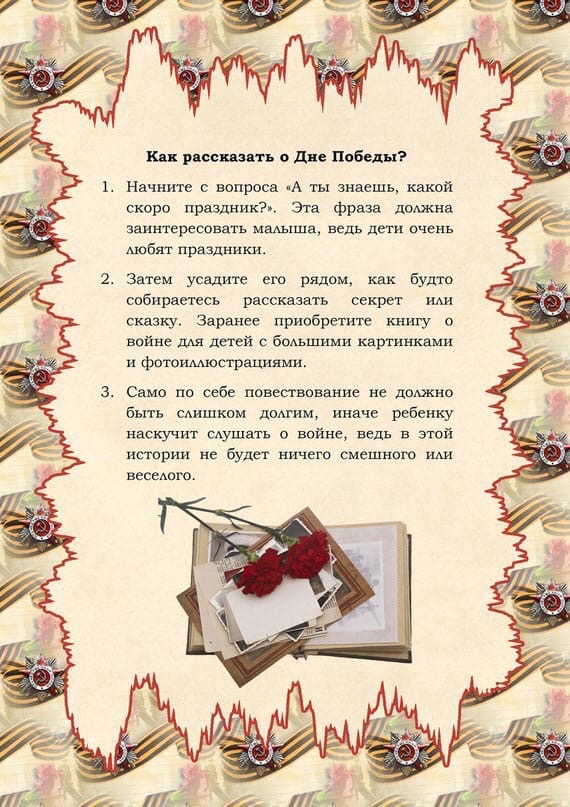 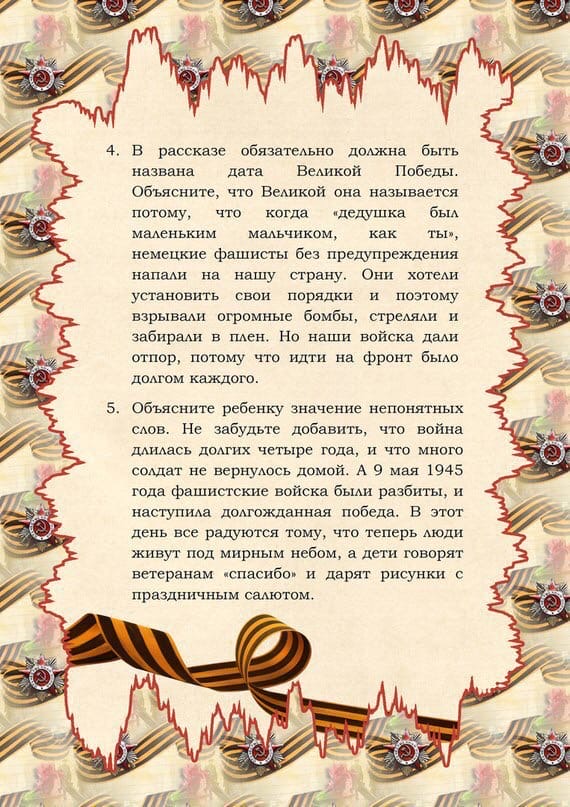 